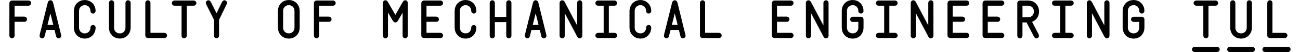 Diploma ThesisTechnical University of LiberecFirst Name Surname2022